Должностное лицо - лицо, постоянно, временно или по специальному полномочию осуществляющее функции представителя власти либо выполняющее организационно-распорядительные, административно-хозяйственные функции в государственных органах, органах местного самоуправления, учреждениях, государственных корпорациях или компаниях, государственных и муниципальных унитарных предприятиях, акционерных обществах, контрольный пакет акций которых принадлежит РФ, субъектам РФ или муниципальным образованиям, а также в Вооруженных Силах РФ, других войсках и воинских формированиях РФ.Лицо, выполняющее управленческие функции в коммерческой или иной организации - лицо, выполняющее функции единоличного исполнительного органа, члена совета директоров или иного коллегиального исполнительного органа, а также лицо, постоянно, временно либо по специальному полномочию выполняющее организационно-распорядительные или административно-хозяйственные функции в этих организациях.Иностранное должностное лицо - любое назначаемое или избираемое лицо, занимающее какую-либо должность в законодательном, исполнительном, административном или судебном органе иностранного государства, и любое лицо, выполняющее какую-либо публичную функцию для иностранного государства, в том числе для публичного ведомства или публичного предприятия.Должностное лицо публичной международной организации - международный гражданский служащий или любое лицо, которое уполномочено такой организацией действовать от ее имени.Незаконные (передача, предложение или обещание) - любые действия юридического лица, связанные с неисполнением требований нормативных правовых актов, имеющие целью нарушение установленного порядка совершения административных процедур, вмешательство в деятельность органа власти, получение необоснованных выгод и преимуществ для юридического лица или какие-либо иные противоправные цели.Передача - любые действия, связанные с отчуждением объектов, имеющих материальную ценность, либо документов, опосредующих права на них и предполагающие переход права собственности на эти объекты.Предложение или обещание - явно выраженное намерение произвести незамедлительно или когда либо в будущем передачу денег, ценных бумаг, иного имущества, либо оказать услуги имущественного характера, передать имущественные права.  ПРОКУРАТУРАХанты-Мансийского автономного округа-ЮгрыН А П О М И Н А Е Т:Вы можете остановить коррупцию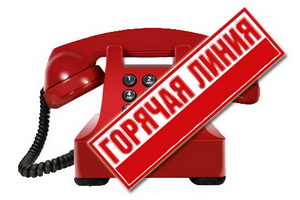 о фактах коррупциисообщайте по телефонам8 (3467) 352-1398 (3467) 352-1338 (3467) 352-233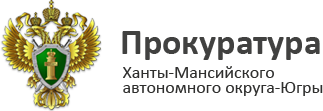 ОТВЕТСТВЕННОСТЬЮРИДИЧЕСКИХ лиц ЗА НЕЗАКОННОЕ вознаграждение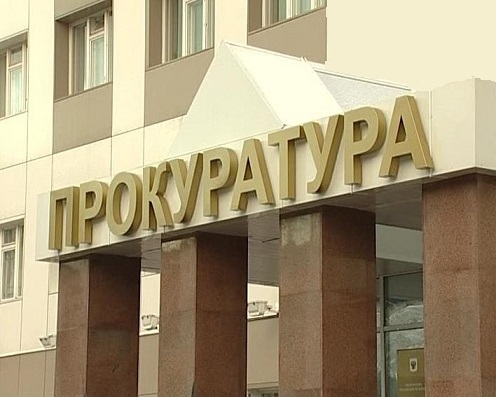 Коррупция - от латинского слова corruptio (порча, подкуп).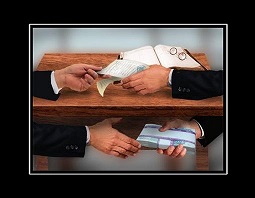 В соответствии с Федеральным законом от 25.12.2008 № 273-ФЗ «О противодействии коррупции»:в случае, если от имени или в интересах юридического лица осуществляются организация, подготовка и совершение коррупционных правонарушений, к юридическому лицу могут быть применены меры ответственности в соответствии с законодательством Российской Федерации;применение за коррупционное правонарушение мер ответственности к юридическому лицу не освобождает от ответственности за данное коррупционное правонарушение виновное физическое лицо, равно как и привлечение к уголовной или иной ответственности за коррупционное правонарушение физического лица не освобождает от ответственности за данное коррупционное правонарушение юридическое лицо.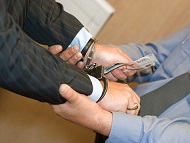 От имени или в интересах юридического лица могут действовать как лица, уполномоченные совершать такие действия на основании закона, иного правового акта, устава, договора или доверенности, занимающие должность в органах управления или контроля юридического лица, так и иные лица по указанию, с ведома либо одобрения вышеуказанных лиц, действующие в интересах юридического лица.Статья 19.28 КоАП РФ предусматривает ответственность за незаконную передачу, предложение или обещание от имени или в интересах юридического лица должностному лицу, лицу, выполняющему управленческие функции в коммерческой или иной организации, иностранному должностному лицу либо должностному лицу публичной международной организации денег, ценных бумаг, иного имущества, оказание ему услуг имущественного характера, предоставление имущественных прав за совершение в интересах данного юридического лица действия (бездействие), связанного с занимаемым ими служебным положением.Полномочия по возбуждению дел об административных правонарушениях указанной категории возложены на прокурора.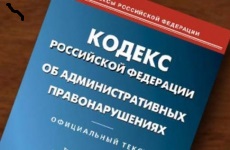 НАКАЗАНИЕдля ЮРИДИЧЕСКОГО лица:ШТРАФ - до трехкратной суммы денежных средств, стоимости ценных бумаг, иного имущества, услуг имущественного характера, иных имущественных прав, незаконно переданных или оказанных либо обещанных или предложенных от имени юридического лица, но не менееОДНОГО МИЛЛИОНА рублейС ОБЯЗАТЕЛЬНОЙ КОНФИСКАЦИЕЙ денег, ценных бумаг, иного имущества или стоимости услуг имущественного характера, иных имущественных прав.Сумма штрафа возрастает до ДВАДЦАТИ МИЛЛИОНОВ рублейв случае совершения указанных действий в крупном размере (незаконная передача, предложение или обещание денег, ценных бумаг, иного имущества, оказание услуг имущественного характера, предоставление имущественных прав на сумму, превышающую один миллион рублей),и до СТА МИЛЛИОНОВ рублейв случае совершения указанных действий в особо крупном размере (незаконная передача, предложение или обещание денег, ценных бумаг, иного имущества, оказание услуг имущественного характера, предоставление имущественных прав на сумму, превышающую двадцать миллионов рублей).